Newnham Solar Community Grant Fund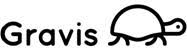 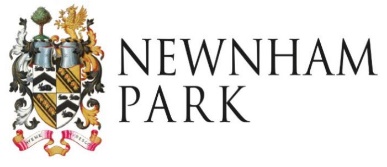 Application Form for Hardship Grant(up to £100)Please return the completed application form to admin@newnhamsolarfund.com or post it toNewnham Solar Community Fund, 39 Boringdon Park, Ivybridge, PL21 9TY.The information provided in this form will be circulated to the Board of Directors and used to determine your eligibility for a grant award and to communicate with you about the application. Personal details will be held securely, in line with our GDPR Policy and not passed onto third parties. If successful, the Scheme Administrator will liaise with the Referee to agree the best way for the hardship payment to be utilised.Person making application on behalf of resident (Referee)Referee contact details:Name and address of resident:(this will not be shared beyond the Directors of the Fund)Item or service to be supported with the hardship payment and basic reason for seeking help with this.Amount requested:£Please tick to confirm that you believe this is a genuine hardship caseYes:Has the resident been advised to seek advice from Citizens Advice or other support organisations as necessary, to ensure long term health and well-being?Yes:      No     N/A  Signature of refereeDate